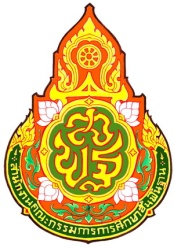 บันทึกข้อตกลง(Memorandum of Understanding  :  MOU)ว่าด้วยความร่วมมือการยกระดับประสิทธิภาพการบริหารจัดการและคุณภาพการศึกษาระหว่างสถานศึกษาในสังกัด กับข้าราชการครูสายงานการสอนในการเลื่อนเงินเดือน ครั้งที่ 1 (1 เมษายน 2565) และครั้งที่  2 (1 ตุลาคม 2565)…………………………………………….   โรงเรียน..............................................................................ตระหนักในความสำคัญของการบริหารจัดการ  และการยกระดับคุณภาพการศึกษา  โดยเฉพาะด้านสมรรถนะและผลสัมฤทธิ์ทางการเรียนของนักเรียน  ซึ่งเป็นจุดมุ่งหมายสูงสุดของการพัฒนาคุณภาพการศึกษา จึงร่วมมือกับข้าราชการครูสายงานการสอนสังกัดสถานศึกษาทุกแห่งในสังกัด จัดทำข้อตกลงความร่วมมือใน การยกระดับการพัฒนาคุณภาพการศึกษา  และเป็นไปตามนโยบายมาตรฐานการศึกษา  รวมทั้งกลยุทธ์  จุดเน้นของสำนักงานคณะกรรมการการศึกษาขั้นพื้นฐาน  ดังนี้  ๑.  ความร่วมมือด้านการบริหารจัดการองค์กรที่เข้มแข็งให้เป็นองค์กรที่มีประสิทธิภาพ
	       ๑.๑   สนับสนุนการบริหารจัดการของสำนักงานเขตพื้นที่การศึกษามัธยมศึกษานครสวรรค์
ตามมาตรฐานสำนักงานเขตพื้นที่การศึกษา  (The  Education  Service  Area  office  Standards)	            ๑.๒   สนับสนุนเร่งรัดการจัดการศึกษาให้บรรลุผลสำเร็จตามเป้าหมายตัวชี้วัด  คำรับรอง   ปฏิบัติราชการ  (KPI  Report  System  :  KRS)  และคำรับรองตามแผนปฏิบัติ  (Action  plan  Report  System)  	            ๑.๓   สถานศึกษามีการขับเคลื่อนนโยบายสู่การปฏิบัติ  	            ๑.4   สถานศึกษาปฏิบัติภาระหน้าที่ด้วยวัฒนธรรมองค์กร จิตดี ทีมดี  มีความรับผิดชอบ	            ๑.5   สถานศึกษาพัฒนาผู้บริหาร  ครู  และบุคลากรทางการศึกษา  ให้เป็นคนดีมีคุณภาพ	            ๑.6   สถานศึกษาสร้างเครือข่ายเพื่อพัฒนาคุณภาพการศึกษา	            ๑.7   สถานศึกษาพัฒนาอาคาร  สถานที่  ให้สะอาดร่มรื่น  ปลอดภัย  และเป็นแหล่งเรียนรู้		       2. ข้าราชการครูประเมินประสิทธิภาพและประสิทธิผลการปฏิบัติงานตามมาตรฐานตำแหน่ง                            องค์ประกอบที่ 1 การประเมินประสิทธิภาพและประสิทธิผลการปฏิบัติงานตามมาตรฐาน          ตำแหน่ง                                  ตอนที่ 1 ระดับความสำเร็จในการพัฒนางานตามมาตรฐานตำแหน่ง                                              1. ด้านการจัดการเรียนรู้                                              2. ด้านการส่งเสริมและสนับสนุนการจัดการเรียนรู้                                              3. ด้านการพัฒนาตนเองและวิชาชีพ                                   ตอนที่ 2 ระดับความสำเร็จในการพัฒนางานที่เสนอเป็นประเด็นท้าทายในการพัฒนาผล	ลัพธ์การเรียนรู้ของผู้เรียน                                                                                     1. วิธีดำเนินการ                                              2. ผลลัพธ์การเรียนรู้ของผู้เรียนที่คาดหวัง                                                                                                                    /องค์ประกอบที่ 2 ...                                                         -2-                            องค์ประกอบที่ 2 การประเมินการมีส่วนร่วมในการพัฒนาการศึกษา                            องค์ประกอบที่ 3 การปฏิบัติตนในการรักษาวินัย คุณธรรม จริยธรรม และจรรยาบรรณวิชาชีพ		       3. สถานศึกษามีผลการปฏิบัติงานที่มีประสิทธิภาพและประสิทธิผลสูง พิจารณาจาก                           3.1 สถานศึกษามีการขับเคลื่อนหลักปรัชญาของเศรษฐกิจพอเพียง                             3.2 ผลการประกวดรางวัลหน่วยงานและผู้มีผลงานดีเด่นประสพผลสำเร็จเป็นที่ประจักษ์เพื่อรับรางวัล             ทรงคุณค่า  สำนักงานคณะกรรมการการศึกษาขั้นพื้นฐาน (OBEC AWARDS)                             3.3 ผลการประเมินคุณภาพภายนอก		       3.4 ระบบการดูแลช่วยเหลือนักเรียน		       3.5 ผลงานและความสำเร็จอื่น ๆ                       4. สถานศึกษาที่ตั้งอยู่ในท้องถิ่นห่างไกล หรือมีครูไม่ครบชั้นเรียน แต่มีประสิทธิภาพในการปฏิบัติงานสูง                          5. สถานศึกษาที่ขาดแคลนอัตรากำลัง หรือมีครูไม่ครบชั้นเรียน แต่มีประสิทธิภาพในการปฏิบัติงานสูง	              ทั้งนี้  โรงเรียน...........................................................ได้มีการประสานความร่วมมือระหว่างกัน         และสนับสนุนการดำเนินงานตลอดจนติดตาม  ประเมินผลการดำเนินงาน  ตามบันทึกข้อตกลง  (MOU)           ว่าด้วยความร่วมมือยกระดับประสิทธิภาพการบริหารจัดการคุณภาพการศึกษาให้เกิดประโยชน์สูงสุดต่อไป	              บันทึกข้อตกลงนี้  จัดทำขึ้นเป็น  ๒  ฉบับ  มีข้อความถูกต้องตรงกัน  ทุกฝ่ายได้อ่านทำความเข้าใจ                ตามข้อตกลงโดยละเอียดแล้ว  จึงได้ลงลายมือชื่อไว้เป็นสำคัญต่อหน้าพยาน  เพื่อใช้เป็นทิศทางของการบริหาร         จัดการและขับเคลื่อนการพัฒนาคุณภาพการศึกษาไปสู่ความสำเร็จ ต่อไป     (ลงนาม)............................................ผู้ให้ข้อตกลง            (ลงนาม)....................................................ผู้รับข้อตกลง
             (                                   )		                        (                                     )ตำแหน่ง............................................................             ผู้อำนวยการโรงเรียน...................................................................    (ลงนาม)...................................................... พยาน              (ลงนาม)...................................................... พยาน             (...................................................)                                  (...................................................)      รองผู้อำนวยการโรงเรียน............................................................                   รองผู้อำนวยการโรงเรียน....................................................................